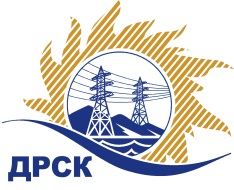 Акционерное Общество«Дальневосточная распределительная сетевая  компания»ПРОТОКОЛ ПЕРЕТОРЖКИСПОСОБ И ПРЕДМЕТ ЗАКУПКИ: открытый электронный запрос предложений № 666902 на право заключения Договора на выполнение работ «Капитальный ремонт ВЛ 0,4 кВ Теплоозёрского и Ленинского РЭС» для нужд филиала АО «ДРСК» «Электрические сети ЕАО» (закупка 1050 раздела 1.1. ГКПЗ 2016 г.).Плановая стоимость: 9 546 955,00 руб. без учета НДС; 11 265 406,90 руб. с учетом НДСПРИСУТСТВОВАЛИ: постоянно действующая Закупочная комиссия 2-го уровня Информация о результатах вскрытия конвертов:В адрес Организатора закупки поступило 3 (три) заявки на участие в  процедуре переторжки.Вскрытие конвертов было осуществлено в электронном сейфе Организатора закупки на Торговой площадке Системы www.b2b-energo.ru. автоматически.Дата и время начала процедуры вскрытия конвертов с предложениями на участие в закупке: 10:00 часов благовещенского времени 15.07.2016 г Место проведения процедуры вскрытия конвертов с предложениями на участие в закупке: Торговая площадка Системы www.b2b-energo.ru.Ответственный секретарь Закупочной комиссии 2 уровня  		                                                                 М.Г.ЕлисееваЧувашова О.В.(416-2) 397-242№ 599/УР-Пг. Благовещенск15 июля 2016 г.№п/пНаименование Участника закупки и его адресОбщая цена заявки до переторжки, руб. Общая цена заявки после переторжки, руб. АО «ВСЭСС» (Россия, г. Хабаровск, ул. Тихоокеанская, 165, 680042)11 209 569,30 руб. (цена без НДС: 9 499 635,00 руб.)10 030 253,70 руб. (цена без НДС: 8 500 215,00 руб.)2.ООО "Амур-ЭП" (680032, Хабаровский край, г. Хабаровск, пр-кт 60 лет Октября, 128 А)11 227 700,00 руб. (цена без НДС: 9 515 000,00 руб.)8 846 106,14 руб. (цена без НДС: 7 496 700,12 руб.)3.ООО "Сельэлектрострой" (679015, Россия, Еврейская автономная обл., г. Биробиджан, ул. Советская, д. 127 В)11 227 700,00 руб. (цена без НДС: 9 515 000,00 руб.)Заявка не поступила4.ООО "Электросервис" (ЕАО г. Биробиджан ул Миллера 8б)11 227 700,00 руб. (цена без НДС: 9 515 000,00 руб.)Заявка не поступила5.ООО "ЭНЕРГОСИСТЕМА АМУР" (675000, Россия, Амурская область, г. Благовещенск, ул. Красноармейская, д. 102, литер А)11 228 290,00 руб. (цена без НДС: 9 515 500,00 руб.)8 822 796,28 руб. (цена без НДС: 7 476 946,00 руб.)